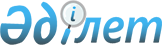 О мерах по защите экономических интересов производителей нержавеющих труб в Таможенном союзе
					
			Утративший силу
			
			
		
					Решение Комиссии Таможенного союза от 22 июня 2011 года № 706. Утратило силу решением Коллегии Евразийской экономической комиссии от 23 августа 2012 года № 143

      Сноска. Утратило силу решением Коллегии Евразийской экономической комиссии от 23.08.2012 № 143 (вступает в силу по истечении тридцати календарных дней с даты его официального опубликования).      В соответствии с Соглашением о порядке применения специальных защитных, антидемпинговых и компенсационных мер в течение переходного периода от 19 ноября 2010 года Комиссия Таможенного союза решила:



      1. Установить сроком по 1 ноября 2012 года включительно специальную пошлину в размере 9,9 процента от таможенной стоимости, но не менее 1500 долларов США за тонну, в отношении ввозимых на единую таможенную территорию Таможенного союза труб из коррозионностойкой стали наружным диаметром до 426 мм включительно, классифицируемых кодами 7304 11 000 1, 7304 11 000 2, 7304 11 000 3, 7304 11 000 4, 7304 11 000 8, 7304 41 000 9, 7304 49 100 0, 7304 49 930 0, 7304 49 950 0, 7304 49 990 0, 7306 11 100 0, 7306 11 900 0, 7306 40 200 1, 7306 40 200 9, 7306 40 800 9 ТН ВЭД ТС.



      Для целей применения указанной ставки специальной пошлины товар определяется как кодами ТН ВЭД ТС, так и наименованием товара.

      Сноска. Пункт 1 с изменениями, внесенными решением Комиссии таможенного союза от 09.12.2011 № 859 (вступает в силу с 01.01.2012); решением Коллегии Евразийской экономической комиссии от 16.08.2012 № 125 (вступает в силу с даты вступления в силу Решения Совета Евразийской экономической комиссии от 16.07.2012 № 54 «Об утверждении единой Товарной номенклатуры внешнеэкономической деятельности Таможенного союза и Единого таможенного тарифа Таможенного союза»).



      2. Действие специальной пошлины, установленной настоящим Решением, не распространяется на трубы из коррозионностойкой стали, происходящие из развивающихся стран - пользователей системы тарифных преференций Таможенного союза, за исключением Бразилии и Китайской Народной Республики (включая Тайвань и специальные административные районы Китая Гонконг и Макао).



      3. Государственному таможенному комитету Республики Беларусь, Комитету таможенного контроля Министерства финансов Республики Казахстан, Федеральной таможенной службе обеспечить взимание специальной пошлины, установленной настоящим Решением.Члены Комиссии Таможенного союза:От                         От                           От

Республики                 Республики                   Российской

Беларусь                  Казахстан                    ФедерацииС. Румас                  У. Шукеев                    И. Шувалов
					© 2012. РГП на ПХВ «Институт законодательства и правовой информации Республики Казахстан» Министерства юстиции Республики Казахстан
				